Chadwick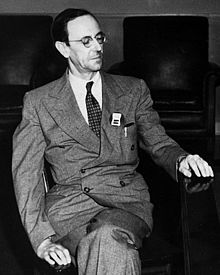 Fait par : Nathan, Jonathan, AlexisNom : ChadwickNom au complet : James Chadwick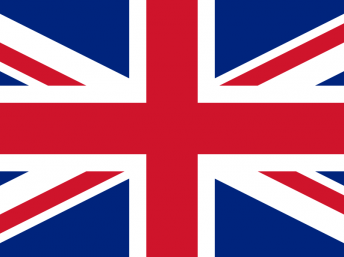 Nationalité : Britannique (Royaume Uni)Période de temps : 1891 à 1974Découverte : Neutron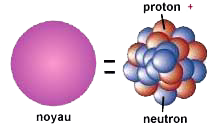 